C A R D Á P I O 23/2018 - FUNDAMENTAL - PERIODO PARCIAL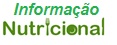 SEG 02/07TER 03/07QUA 04/07QUI 05/07SEX 06/07 LEITE COM CHOCOLATE 50% CACAU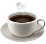 PÃO DOCE COM MANTEIGA  ARROZ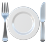 LENTILHAFRANGO EM CUBOSSALADA: REPOLHO   CAFÉ COM LEITEBISCOITO ROSQUINHA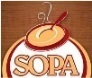  SOPA DE FEIJÃO COM  MACARRÃO AVE MARIA COM CENOURA, BATATA 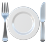 PÃO FRANCÊS FATIADO LIMÃO 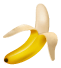 FRUTA: BANANA LEITE COM CHOCOLATE 50% CACAUBISCOITO AGUA E SAL   MACARRÃO PENNE  COM CARNE PATINHO EM ISCA  SALADA: ALFACE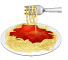  CAFÉ COM LEITEBOLACHA DOCE  RISOTO: ARROZ COM FILET DE FRANGO DESFIADO MILHO E ERVILHASALADA: TOMATESUCO DE CAJU  FÉRIASPor Categoria Média EnergiaCarboidratoProteínasLipídiosFibrasVitaminasVitaminasMinerais  (mg)Minerais  (mg)Minerais  (mg)Minerais  (mg)Minerais  (mg)Por Categoria Média (kcal)(g)(g)(g)(g)A (µg)C (mg)CálcioFerroMagnésioZincoSódioFundamentalMédia 332,9640,1315,5612,253,8276,116,6850,512,8440,431,91659,43